DIRECTIONS: Use Google to identify the important details, achievements, and annotations about each historical figure from World War I listed below. Remember- avoid using Wikipedia! Historical FigureAnnotations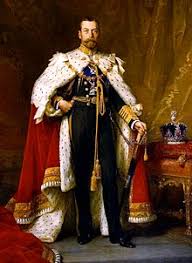 George VNationality: __________________Time Period: ______________________________________Achievements: ____________________________________________________________________________ ______________________________________________________________________________________________ ______________________________________________________________________________________________ ______________________________________________________________________________________________Notes: ______________________________________________________________________________________ ____________________________________________________________________________________________________________________________________________________________________________________________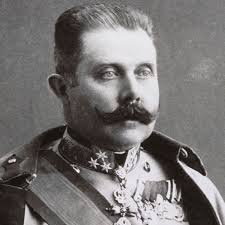 Archduke Franz FerdinandNationality: _________________Time Period: ______________________________________Achievements: ____________________________________________________________________________ ______________________________________________________________________________________________ ______________________________________________________________________________________________ ______________________________________________________________________________________________Notes: ______________________________________________________________________________________ ____________________________________________________________________________________________________________________________________________________________________________________________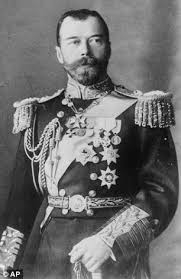 Czar Nicholas IINationality: ________________Time Period: ______________________________________Achievements: ____________________________________________________________________________ ______________________________________________________________________________________________ ______________________________________________________________________________________________ ______________________________________________________________________________________________Notes: ______________________________________________________________________________________ ____________________________________________________________________________________________________________________________________________________________________________________________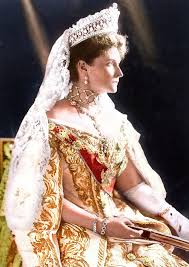 Alexandra FeodorovnaNationality: ________________Time Period: ______________________________________Achievements: ____________________________________________________________________________ ______________________________________________________________________________________________ ______________________________________________________________________________________________ ______________________________________________________________________________________________Notes: ______________________________________________________________________________________ ____________________________________________________________________________________________________________________________________________________________________________________________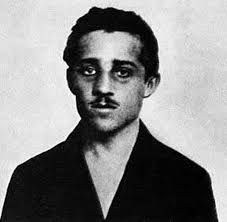 Gavrilo PrincipNationality: ________________Time Period: ______________________________________Achievements: ____________________________________________________________________________ ______________________________________________________________________________________________ ______________________________________________________________________________________________ ______________________________________________________________________________________________Notes: ______________________________________________________________________________________ ____________________________________________________________________________________________________________________________________________________________________________________________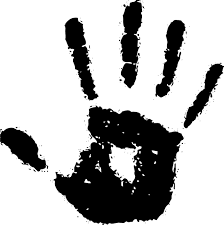 Black HandNationality: ________________Time Period: ______________________________________Achievements: ____________________________________________________________________________ ______________________________________________________________________________________________ ______________________________________________________________________________________________ ______________________________________________________________________________________________Notes: ______________________________________________________________________________________ ____________________________________________________________________________________________________________________________________________________________________________________________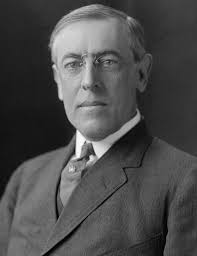 Woodrow WilsonNationality: ________________Time Period: ______________________________________Achievements: ____________________________________________________________________________ ______________________________________________________________________________________________ ______________________________________________________________________________________________ ______________________________________________________________________________________________Notes: ______________________________________________________________________________________ ____________________________________________________________________________________________________________________________________________________________________________________________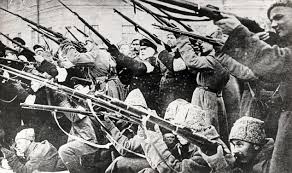 BolsheviksNationality: ________________Time Period: ______________________________________Achievements: ____________________________________________________________________________ ______________________________________________________________________________________________ ______________________________________________________________________________________________ ______________________________________________________________________________________________Notes: ______________________________________________________________________________________ ____________________________________________________________________________________________________________________________________________________________________________________________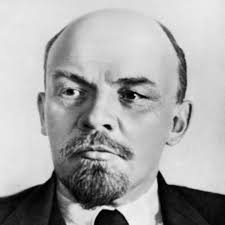 Vladimir LeninNationality: ________________Time Period: ______________________________________Achievements: ____________________________________________________________________________ ______________________________________________________________________________________________ ______________________________________________________________________________________________ ______________________________________________________________________________________________Notes: ______________________________________________________________________________________ ____________________________________________________________________________________________________________________________________________________________________________________________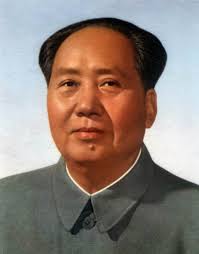 Mao ZedongNationality: ________________Time Period: ______________________________________Achievements: ____________________________________________________________________________ ______________________________________________________________________________________________ ______________________________________________________________________________________________ ______________________________________________________________________________________________Notes: ______________________________________________________________________________________ ____________________________________________________________________________________________________________________________________________________________________________________________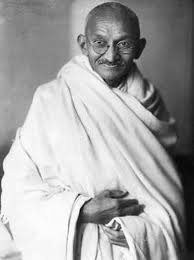 Mohandas K. GandhiNationality: ________________Time Period: ______________________________________Achievements: ____________________________________________________________________________ ______________________________________________________________________________________________ ______________________________________________________________________________________________ ______________________________________________________________________________________________Notes: ______________________________________________________________________________________ ____________________________________________________________________________________________________________________________________________________________________________________________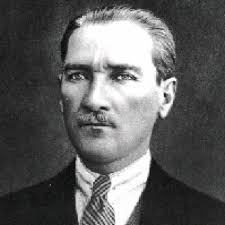 Mustafa KemalNationality: ________________Time Period: ______________________________________Achievements: ____________________________________________________________________________ ______________________________________________________________________________________________ ______________________________________________________________________________________________ ______________________________________________________________________________________________Notes: ______________________________________________________________________________________ ____________________________________________________________________________________________________________________________________________________________________________________________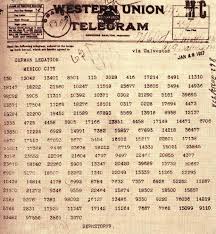 Zimmermann TelegramNationality: ________________Time Period: ______________________________________Achievements: ____________________________________________________________________________ ______________________________________________________________________________________________ ______________________________________________________________________________________________ ______________________________________________________________________________________________Notes: ______________________________________________________________________________________ ____________________________________________________________________________________________________________________________________________________________________________________________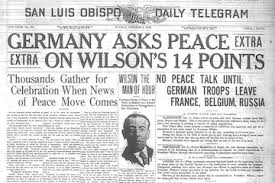 Fourteen PointsNationality: ________________Time Period: ______________________________________Achievements: ____________________________________________________________________________ ______________________________________________________________________________________________ ______________________________________________________________________________________________ ______________________________________________________________________________________________Notes: ______________________________________________________________________________________ ____________________________________________________________________________________________________________________________________________________________________________________________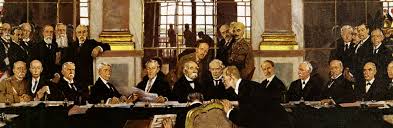 Treaty of VersaillesNationality: ________________Time Period: ______________________________________Achievements: ____________________________________________________________________________ ______________________________________________________________________________________________ ______________________________________________________________________________________________ ______________________________________________________________________________________________Notes: ______________________________________________________________________________________ ____________________________________________________________________________________________________________________________________________________________________________________________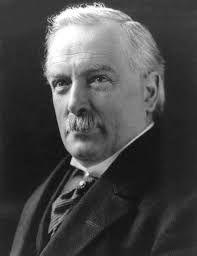 David Lloyd GeorgeNationality: ________________Time Period: ______________________________________Achievements: ____________________________________________________________________________ ______________________________________________________________________________________________ ______________________________________________________________________________________________ ______________________________________________________________________________________________Notes: ______________________________________________________________________________________ ____________________________________________________________________________________________________________________________________________________________________________________________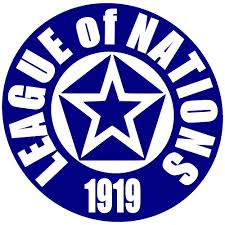 League of NationsTime Period: ______________________________________Achievements: ____________________________________________________________________________ ______________________________________________________________________________________________ ______________________________________________________________________________________________ ______________________________________________________________________________________________Notes: ______________________________________________________________________________________ ____________________________________________________________________________________________________________________________________________________________________________________________